Załącznik nr 1Regulaminuczestnictwa w stażach zagranicznych współfinansowanych przez Unię EuropejskąW niniejszym dokumencie przyjmuje się następujące oznaczenia i skróty:WIR: oznacza Wielkopolską Izbę Rzemieślniczą w PoznaniuFRSE: oznacza Fundację Rozwoju Systemu EdukacjiKoordynator projektu: oznacza osobę, odpowiedzialną za realizację projektu w WIRUczestnik: oznacza ucznia szkoły branżowej, który weźmie udział w stażuCentrum Kształcenia: oznacza niemiecki ośrodek kształcenia zawodowego działający przy Izbie RzemieślniczejProjekt: oznacza Projekt nr 2022-1-PL01-KA121-VET-000064670Staż: oznacza staż zagraniczny realizowany w ramach Programu ERASMUS+Członek konsorcjum: szkoła branżowa realizująca projekt w konsorcjum z Wielkopolską Izbą Rzemieślniczą w PoznaniuOrganizacja partnerska: niemiecka Izba Rzemieślnicza, przy której działają Centra Kształcenia, realizująca projekt z Wielkopolską Izbą Rzemieślniczą w PoznaniuSiła wyższa: zdarzenie zewnętrzne, niemożliwe do przewidzenia i niemożliwe do zapobieżenia Poznań 2022§1Zagadnienia ogólneProjekt nr 2022-1-PL01-KA121-VET-000064670 zwany dalej Projektem, współfinansowany jest przez Unię Europejską i realizowany jest na podstawie umowy podpisanej pomiędzy WIR a FRSE. Projekt będzie realizowany w okresie od 01.06.2022 do 31.08.2023 r.Liderem i realizatorem Projektu jest WIR.Niniejszy regulamin określa zasady uczestnictwa oraz zasady rekrutacji w zakresie stażu zagranicznego zwanego dalej „stażem”, który przyczyni się do podniesienia jakości procesów dydaktycznych.Realizacja stażu odbywa się zgodnie z zasadami równości szans w tym płci, poprzez zagwarantowanie równego dostępu do informacji na temat stażu oraz jednakowe kryteria oceny wszystkich zgłoszonych kandydatów.Staż dedykowany jest uczniom szkół branżowych z klas I-III.W ramach Projektu przewidziano 1 staż. Staż odbędą się w okresie 09.07 – 29.07.2023r..Czas trwania stażu – 3 tygodnie (19 dni + 2 dni na podróż).Staż zorganizowany będzie w Centrum Kształcenia znajdującym się przy Izbie Rzemieślniczej we Frankfurcie n/Odrą w Niemczech.Uczestnicy stażu zostaną objęci badaniami ewaluacyjnymi przed rozpoczęciem 
i po zakończeniu stażu.§2Cele i założenia ProjektuGłównym celem Projektu jest wsparcie uczniów w nabyciu nowej wiedzy, umiejętności 
i kompetencji, które przyczynią się do lepszego przygotowania zawodowego uczniów 
i uzyskanie przez nich nowych kompetencji i umiejętności przydatnych na lokalnym rynku pracy.Cele szczegółowe:zwiększenie kompetencji uczniów i nabycie nowych umiejętności, które umożliwią im lepsze przygotowanie do wejścia na rynek pracy,poprawa praktycznych umiejętności przygotowujących do egzaminu czeladniczego,zwiększenie poziomu kompetencji językowych (lepszy poziom znajomości języka obcego – w tym języka specjalistycznego)wzrost możliwości rozwoju osobistego i zawodowego uczniów ze środowisk defaworyzowanych,zwiększenie kompetencji miękkich (międzykulturowych i interpersonalnych), dot. wartości proeuropejskich i kształtowania prawidłowych postaw społecznych wśród uczniów m.in. niedyskryminacji, różnorodności, tolerancji wobec innych kultur, otwartości na zmiany, odpowiedzialności 
i obowiązkowości,zwiększenie motywacji do podnoszenia swoich kompetencji, i kwalifikacji,umocnienie i nabywanie nowych (przez nauczycieli jadących 1 raz) kompetencji zawodowych przez nauczycieli zawodu, podtrzymanie dotychczasowego rozwoju i atrakcyjności szkół poprzez kumulowanie korzyści z wcześniej realizowanych projektów, oferowanie kolejnych staży zagranicznych i atrakcyjne prowadzenie zajęć,podtrzymanie dotychczasowych i nabycie nowych kompetencji zarządczych, miękkich i społecznych zespołu projektowego i członków konsorcjum,umocnienie międzynarodowego wymiaru organizacji biorących udział 
w projekcie i ich zdolności do działania na poziomie międzynarodowym poprzez wzmocnienie jakości pracy, stworzenie zaangażowanego zespołu 
i realizację projektów, które będą atrakcyjne i będą odpowiadały potrzebom osób, do których będą kierowane.§3Zasady dofinansowania stażuStaż jest współfinansowany przez Unię Europejską.Dofinansowanie w ramach Projektu przeznaczone jest na sfinansowanie:kosztów indywidualnych: zakwaterowania, wyżywienia oraz kieszonkowegokosztów podróży: przejazdu do/z miejsca stażukosztów organizacyjnych: programu kulturowego podczas stażu, ubezpieczenia Uczestników (OC, NNW oraz od kosztów leczenia), materiałów biurowych dla Uczestników, pomocy dydaktycznych dla Uczestników zajęć przygotowujących, monitoringu i zarządzania. §4Zasady rekrutacjiPo podpisaniu umowy dot. realizacji stażu w ramach Projektu pomiędzy WIR 
a szkołą branżową, szkoła ogłosi (minimum 4 miesiące przed terminem stażu) termin rekrutacji na stronie internetowej szkoły i WIR.W przypadku niewyłonienia odpowiedniej liczby Uczestników stażu określonej 
w projekcie lub rezygnacji wyłonionych kandydatów, WIR wraz ze szkołą branżową ma prawo ogłosić dodatkowy termin składania formularzy zgłoszeniowych.Formularze niekompletne, niespełniające warunków formalnych konkursu oraz złożone po terminie, nie będą rozpatrywane.Uczniowie ubiegający się o staż powinni złożyć Formularz zgłoszeniowy na staż zgodny z szablonem stanowiącym Załącznik nr 1 do niniejszego Regulaminu   
w sekretariacie szkoły w terminie określonym w informacji o rozpoczęciu naboru zamieszczonej na stronach internetowych WIR i szkoły oraz w gablocie szkolnej.Rekrutacja odbywa się przez analizę złożonych Formularzy oraz rozmowę kwalifikacyjną.Rekrutacji dokonuje Komisja Rekrutacyjna w skład której wchodzi przynajmniej 
2 nauczycieli ze szkoły branżowej oraz 2 przedstawicieli WIR, w tym Koordynator Projektu lub Naczelnik Wydziału Promocji WIR.Termin rozmowy kwalifikacyjnej zostanie ogłoszony na stronie internetowej szkoły, dodatkowo każdy z uczniów, którzy złoży Formularz zgłoszeniowy zostanie poinformowany indywidulanie o terminie i miejscu rozmowy przez Opiekuna Stażu 
w szkole.Przy wyborze uczestników na staż będą brane pod uwagę takie kryteria jak:średnia ocen ze wszystkich przedmiotów (max. 12 pkt.)średnia ocen mnożona przez 2średnia ocen z przedmiotów zawodowych (max. 18 pkt.)średnia ocen mnożona przez 3ocena z j. niemieckiego lub w przypadku braku j. niemieckiego w programie nauczania – ocena z j. angielskiego (max. 18 pkt.)ocena mnożona przez 3ocenę z zachowania (max. 12 pkt.)ocena mnożona przez 2dobra opinia mistrza szkolącego (max. 1 pkt.)zaangażowanie w pracę społeczną (max. 2 pkt.)silna motywacja, chęć podnoszenia wiedzy i umiejętności oraz otwartość nowe doświadczenia (max. 3 pkt.)kryterium oceniane na podstawie rozmowy rekrutacyjnej przeprowadzanej z kandydatami przez Komisję Rekrutacyjną – 
w przypadku zauważalnej motywacji i chęci podnoszenia wiedzy przyznanych zostaje 1,2 lub 3 pkt. defaworyzacja (max. 4 pkt.)osoby mieszkające na obszarach wiejskich: 1 pkt.osoby pochodzące z rodzin wielodzietnych (min. 3 dzieci): 1 pkt.inne czynniki powodujące zagrożenie wykluczeniem społecznym: 2 pkt.Proces rekrutacji zostanie zakończony sporządzeniem przez Komisję Rekrutacyjną listy głównej i rezerwowej wg. uzyskanych punktów. Informacja o zakwalifikowaniu się nastaż zostanie ogłoszona na tablicy informacyjnej w szkole, gdzie zostanie podana lista główna 22 uczestników oraz lista rezerwowa – 4 os. O zakwalifikowaniu się na staż uczestnicy zostaną poinformowani także przez Opiekuna stażu. W przypadku takiej samej liczby punktów uzyskanej przez uczniów przeprowadzony zostanie krótki test pisemny obejmujący zagadnienia zawodowe oraz językowe. Test oceniany będzie odpowiednio przez nauczycieli związanych ze stażem: nauczyciela przedmiotów zawodowych z danej szkoły oraz przez nauczyciela języka niemieckiego. Wyniki testu zadecydują, który z uczniów weźmie udział w stażu.W przypadku rezygnacji Uczestnika z udziału w stażu, wybierana jest następna osoba z listy rezerwowej, wg rankingu powstałego w procesie oceny.Uczniowie, którzy nie zakwalifikują się na wyjazd będą mogli skorzystać z procedury odwoławczej w ciągu 7 dni kalendarzowych od daty publicznego podania 
do wiadomości listy uczestników stażu.Odwołanie od decyzji Komisji Rekrutacyjnej uczeń musi złożyć w formie pisemnej 
do dyrektora szkoły, który poinformuje o tym fakcie Koordynatora Projektu w terminie nie późniejszym niż 3 dni od daty otrzymania odwołania.Dyrektor szkoły w ciągu 14 dni kalendarzowych od daty złożenia przez ucznia odwołania zbierze min. 3-osobowy zespół nauczycieli niezwiązanych wcześniej 
z procesem rekrutacyjnym, który przeanalizuje odwołanie i podejmie ostateczną decyzję. Decyzja będzie zawierać uzasadnienie odmowy przyjęcia na staż lub pozytywnego rozpatrzenia odwołania. W decyzji zawarta będzie informacja 
o najniższej liczbie punktów, która uprawniała do przyjęcia na staż, oraz liczbę punktów, którą kandydat uzyskał w postępowaniu rekrutacyjnym. Uzasadnienie zostanie przekazane uczniowi za pośrednictwem poczty oraz przez dyrektora szkoły.§5Zasady odbywania stażyWarunkiem koniecznym do realizacji stażu przez Uczestnika jest:podpisanie Umowy o staż (wraz ze zgodą na przetwarzanie danych osobowych dla celów Projektu) pomiędzy WIR a Uczestnikiem, nastąpi nie później niż 14 dni przed wyjazdem na staż,udział w obowiązkowych zajęciach przygotowujących do stażu: językowych, zawodowych, pedagogicznych, kulturowych, BHP odbywających się popołudniami oraz w weekendy przed wyjazdem na staż zgodnie 
z harmonogramem przygotowanym przez szkołę; udział w zajęciach przygotowawczych jest obowiązkowy także dla osób z listy rezerwowej, które w przypadku ,,siły wyższej’’ powinny być przygotowane do podjęcia uczestnictwa w stażu,wypełnianie podczas zajęć przygotowawczych ankiet i testów badających przyrost wiedzy,uczestnictwo w 3-tygodnowym stażu w niemieckim Centrum Kształcenia zgodnie z szczegółowym program stażu, przygotowanym wspólnie przez WIR, szkołę i Centrum Kształcenia po uwzględnieniu uwag stażystów. Nieusprawiedliwiona nieobecność będzie traktowana jako brak zgody na dalsze uczestnictwo w stażu ze strony ucznia i skreślenie go z listy uczestników. udział w trakcie stażu w testach i wypełnianiu ankiet badających postęp 
w nauce,regularne wypełnianie dzienniczków praktyk z zajęć zawodowych podczas stażu w niemieckim Centrum Kształcenia,udział w programie kulturowym podczas stażu,przestrzeganie zasad bezpieczeństwa i higieny pracy, przepisów przeciwpożarowych i ochrony środowiska,wypełnienie indywidualnego raportu on-line EU najpóźniej w terminie 14 dni od dnia otrzymania wezwania do jego złożenia, udział w akcjach upowszechniających oraz w tworzeniu materiałów upowszechniających rezultaty stażu, udział w spotkaniu podsumowującym rezultaty stażu. §6Uprawnienia i obowiązki Uczestników stażyUczestnik stażu musi posiadać aktualny dowód osobisty lub paszport.Uczestnik stażu musi uzyskać/ posiadać dokumenty uprawniające go do korzystania 
z opieki zdrowotnej na terenie odwiedzanego kraju – Karta EKUZ.Uczestnik stażu ma obowiązek poddania się testom na koronawirusa przed i w trakcie odbywania stażu zgodnie z procedurami obowiązującymi w Organizacji partnerskiej.Uczestnik ma obowiązek przekazania informacji o swoim stanie zdrowia Opiekunom stażu wyznaczonych z ramienia szkoły, dot. m.in. alergii oraz chorób przewlekłych. Wszystkich Uczestników stażu obowiązuje bezwzględny zakaz spożywania alkoholu, środków odurzających oraz substancji psychoaktywnych, zarówno w czasie zajęć, jak i w czasie wolnym oraz podczas realizacji programu kulturowego i podróży. Nieprzestrzeganie niniejszego zapisu będzie skutkowało wezwaniem odpowiednich służb porządkowych oraz rozwiązaniem umowy a w konsekwencji koniecznością zwrotu przez uczestnika przyznanego dofinansowania przypadającego na uczestnika zgodnie z §3 ust. 2 lit. a i b niniejszego regulaminu. Uczestnik ma obowiązek wykonywania poleceń opiekunów zarówno ze strony polskiej, jak i niemieckiej. Uczestnik stażu zobowiązuje się do przestrzegania warunków określonych w §5.Dofinansowanie lub jego część będzie podlegać zwrotowi, jeżeli uczestnik nie będzie przestrzegać warunków niniejszego Regulaminu albo postanowień Umowy z WIR, lub będzie działał na szkodę WIR, szkoły branżowej lub Centrum Kształcenia, w którym realizowany jest staż. W przypadku rozwiązania umowy przed jej zakończeniem wymagany będzie zwrot wypłaconego dofinansowania zgodnie z §3 ust. 2 lit a i b niniejszego regulaminu, chyba że zostanie to z WIR ustalone inaczej. Jednakże zwrot nie będzie wymagany, jeżeli FRSE stwierdzi, że Uczestnik nie mógł ukończyć stażu za granicą z powodu działania „siły wyższej”.Rezygnacja uczestnika ze stażu jest możliwa tylko z ważnych i uzasadnionych powodów i wymaga pisemnego oświadczenia, dostarczonego do Koordynatora Projektu, z wyprzedzeniem co najmniej 4 dni przed rozpoczęciem stażu. Jego miejsce na stażu zajmuje kolejna osoba z listy rezerwowej.§7Obowiązki WIRWIR jako lider Projektu ma obowiązek:zapoznać uczniów z regulaminem oraz z wymaganiami i oczekiwaniami dotyczącymi stażu,nadzorować proces rekrutacji uczniów,nadzorować właściwe przeprowadzenie zajęć językowych, kulturowych, pedagogicznych, BHP i zawodowych przed wyjazdem,przygotować we współpracy z szkołami i niemieckimi partnerami program stażu uwzględniając potrzeby Uczestnika,nadzorować opiekę wychowawczą i zawodową podczas stażu,zorganizować i pokryć koszty związane ze stażem zagranicznym Uczestników zgodnie z §3 ust. 2 niniejszego regulaminu, wykupić ubezpieczenia grupowego od kosztów leczenia, NW i OC,wystawić Uczestnikowi zaświadczenie potwierdzające jego udział w stażu oraz dokument Europass-Mobilność.§8Prawa WIRWIR jako lider Projektu ma prawo:nadzorować i monitorować każdy etap realizowanego projektu,rozwiązać umowę o staż z powodu rażącego naruszenia przez Uczestnika postanowień zawartych w umowie lub regulaminie stażu,podejmować ostateczną decyzje dot. realizowanego Projektu w sytuacjach konfliktowych.Postanowienia końcoweW sprawach nieuregulowanych niniejszym Regulaminem mają zastosowanie przepisy krajowe.WIR zastrzega sobie prawo do dokonywania zmiany niniejszego regulaminu.Zmiana regulaminu nie powoduje zmiany umowy z uczestnikiem.Regulamin będzie udostępniony na stronie www.irpoznan.com.pl Załączniki stanowią integralną część niniejszego Regulaminu.Regulamin wchodzi w życie z dniem podpisania.……………………………..	                                                             …………………………….                 data	                                                                                             podpis uczniaWielkopolska Izba Rzemieślnicza w Poznaniu, NIP 777-00-04-888 jako administrator danych osobowych, informuje, iż:podanie danych jest dobrowolne, ale niezbędne w celu udziału w Projekcie nr 2022-1-PL01-KA121-VET-000064670dane osobowe będą przechowywane do odwołania zgody, a także zgodnie z innymi /powiązanymi przepisami prawa,posiada Pani/Pan prawo dostępu do treści swoich danych, a w szczególności możliwość ich sprostowania, usunięcia, ograniczenia przetwarzania, prawo do przenoszenia danych, prawo do cofnięcia zgody w dowolnym momencie bez wpływu na zgodność z prawem przetwarzania,dane mogą być udostępniane przez Wielkopolską Izbę Rzemieślniczą w Poznaniu podmiotom upoważnionym do uzyskania informacji na podstawie odrębnych przepisów prawa,podane dane będą przetwarzane na podstawie (art. 6 ust. 1 lit. a, f RODO)- zgodnie z treścią ogólnego rozporządzenia o ochronie danych, ma Pan/Pani prawo wniesienia skargi do PUODO (na adres Urzędu Ochrony Danych Osobowych, ul. Stawki 2, 00 - 193 Warszawa), gdy uzna Pani/Pan, iż przetwarzanie danych osobowych Pani/Pana dotyczących narusza przepisy ogólnego rozporządzenia o ochronie danych osobowych z dnia 27 kwietnia 2016 r. TAK     NIE*	Wyrażam zgodę na przetwarzanie moich danych osobowych przez Wielkopolską Izbę Rzemieślniczą w Poznaniu w celu w celu realizacji Projektu nr 2022-1-PL01-KA121-VET-000064670, zgodnie z treścią ogólnego rozporządzenia o ochronie danych - Rozporządzenie Parlamentu Europejskiego i Rady (UE) 2016/679 z dnia 27 kwietnia 2016 r. (nie wyrażenie zgody jest równoznaczne z nie przyjęciem na szkolenie).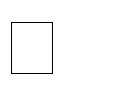 TAK     NIE*	Wyrażam   zgodę   na   wykonywanie   zdjęć   i   nieodpłatne   ich   wykorzystywanie   w   celu   upowszechniania    działań    prowadzonych    przez    WIR    w    Poznaniu   w ramach Projektu nr 2022-1-PL01-KA121-VET-000064670TAK     NIE*	Wyrażam zgodę na przetwarzanie moich danych osobowych przez Wielkopolską Izbę Rzemieślniczą w Poznaniu w celu przekazywania informacji na temat działań edukacyjnych i promocyjnych prowadzonych przez Wielkopolską Izbę Rzemieślniczą w Poznaniu oraz podmioty trzecie, z którymi WIR współpracuje bezpośrednio lub pośrednio w związku z prowadzoną działalnością w oparciu o udzielone przez Panią/Pana zgody lub w oparciu o prawnie uzasadnione interesy administratora lub podmiotów trzecich (art.6 ust.1 lit. a, f RODO).……………………………..	……………………………. data		podpis ucznia*UWAGA!:  Niewyrażenie  zgody  jest  równoznaczne  z  brakiem  możliwości  ubiegania  się  o  udział     w stażu.